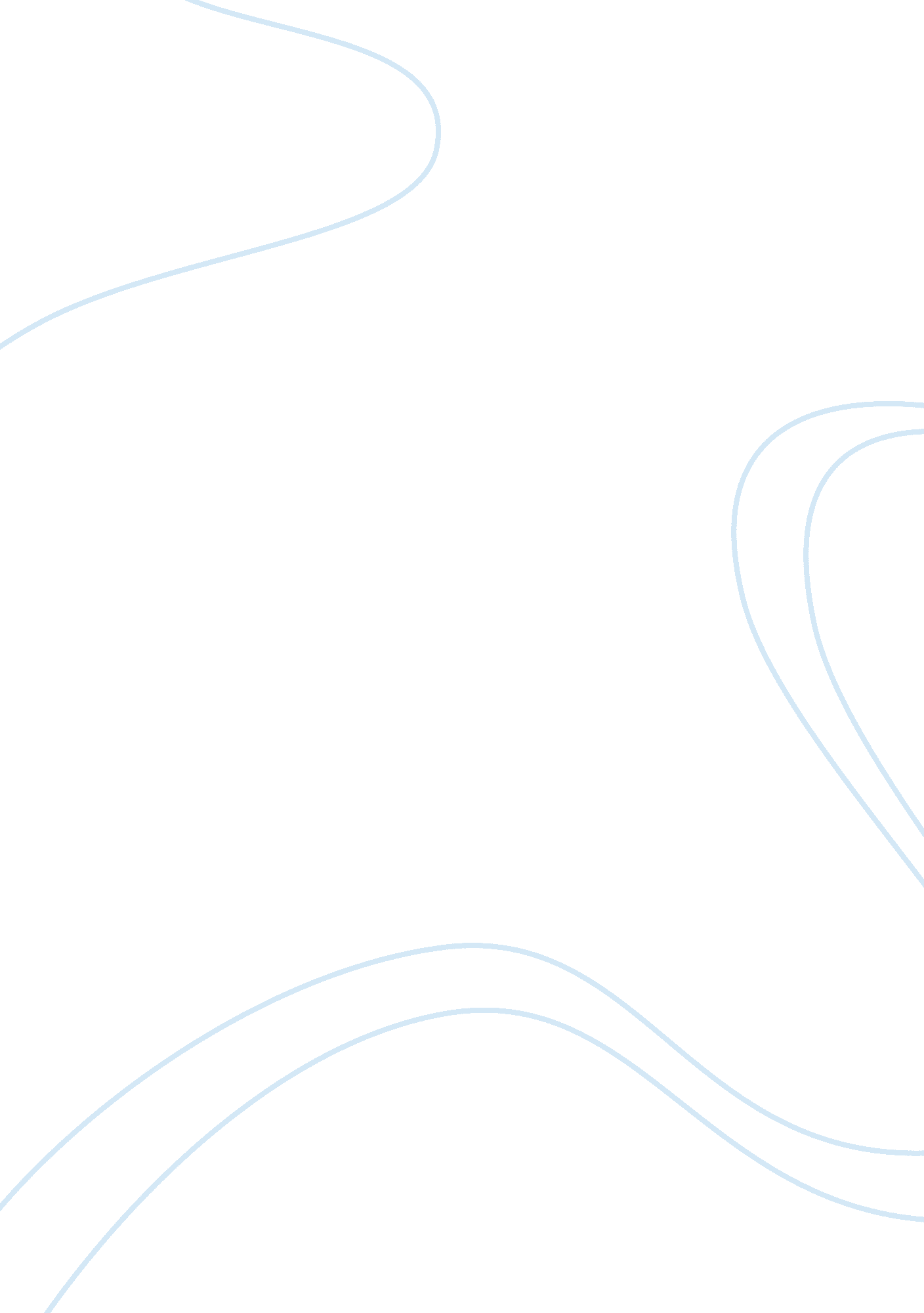 Bss methods in epileptic seizure signal detection biology essayDesign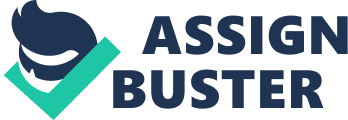 Epilepsy is one of the serious encephalon upsets, which affects many patients around the universe. The execution of Independent Component Analysis ( ICA ) based methods in obtaining the blind beginning signals are the recognized technique in the country of biosignal processing. The remotion of artefacts and extraction of original brain waves are considerable aims for treating measure of EEG signal analysis. The method of ICA based ( JADE ) , SOBI, and Normalized Kurtosis based-blind signal separation ( BSS ) are applied here for original brain waves extraction and ictus signal sensing from the two epileptic EEG recordings. Of the three algorithms merely SOBI was a small successful. It was found that the JADE and normalized Kurtosis based-BSS algorithms give better consequences. Brain signals are originated from single beginnings such as occipital country, audile lobe, motor cerebral mantle and, etc so called Electroencephalogram ( EEG ) . When epilepsy happens, the EEG is assorted with the epileptic ictuss and contaminated by Electroocculogram ( EOG ) and Electromyogram ( EMG ) artifacts. Therefore, scalp epileptic EEG recordings contain normal EEG, epileptic ictus moving ridges, and artefacts. Important processing stairss for analysis of epileptic EEG recordings are to ( 1 ) take artefacts and ( 2 ) detect the epileptic ictus signals. ICA is widely employed for these intents [ 1-3 ] . An ICA based technique was proposed to take optic artefacts from high declaration EEG as simulation survey [ 4 ] . The non-Gaussianity and Gaussianity of contaminated EEG were measured by higher order cumulant and Gaussian distribution theoretical account in order to place the independent signals [ 5, 6 ] . An ICA based system was proposed in [ 7 ] to take a broad assortment of artefacts from recorded EEG signals as off-line processing. A remarkable value decomposition based method was applied for remotion of musculus and oculus motion artefacts from EEG signals, and a sum of eight ( 8 ) Electroencephalogram fragments were estimated, identified, and filtered by the CCA and SVD algorithms [ 8 ] . The proof of SOBI-recovered constituents was proposed in [ 9 ] throughout the two experiments, one took advantage of the fact that noise beginning associated with single detectors could be validated independently by the SOBI procedure, and one utilized the fact that the clip class and location of primary somatosensory cerebral mantle activation by average nervus stimulation characterized utilizing meeting imaging methods. In the present survey, the focal point is on the two phases ( 1 ) decomposition of epileptic EEG recordings to accomplish independent brain waves and ( 2 ) epileptic ictus signal sensing through ocular probe of the rhythmic characteristics obtained by JADE, SOBI, and normalized Kurtosis based- BSS. It must be mentioned that the two epileptic EEG signals recorded from two single patients are employed in this survey. Algorithms employed Those algorithms that used in this survey are derived from ICA construct, which assume that each observed signal of a multi-channel recording with channels can be expressed by a additive superposition:( 1 )of beginning signals, i. e. figure of constituents peers figure of detectors. In this survey, the beginnings are assumed statistically independent. This means that the joint chance denseness map of the signals are factorized. Therefore, the beginnings can be separated theoretically by gauging a demixing matrix. Estimates of the original beginnings are identified by using the demixing matrix to the mensural variables as follows: . The ascertained signals are applied for whitening procedure before the three algorithms are employed [ 10 ] . Jade: Of ICA algorithms, Joint Approximate Diagonalization Eigenmatrices is applied for independent brain waves extraction and epileptic ictus signal sensing intents. Fourth-order Cumulants is used as the cost map. This ICA algorithm reduces the common information involved the cumulant matrices by looking for a rotary motion matrix such that the cumulant matrices are every bit diagonal as possible [ 11 ] . SOBI: Second Order Blind Identification algorithm [ 12 ] takes advantage of the temporal construction in the ascertained informations. The footing of the SOBI algorithm is a set of time-lagged covariance matrices. Normalized Kurtosis based BSS: Normalized-Kurtosis is used as the cost map to gauge the coefficients of demixing matrix. The gradient descent optimisation algorithm is applied for seting the tap-weights of demixing matrix as follows:( 2 )Where is the vector of the complex conjugate whitened scalp EEG signals, where the plus mark is for sub-Gaussian while the subtractions mark for super-Gaussian signals. Experimental apparatus The epileptic EEG signals were recorded from two single patients. Eighteen channels were used to enter the EEG informations from over the scalp. The frequence trying rate ( 256Hz/per channel ) was used to digitise the scalp EEG information. Software bundle ICALAB was used to supply us with the JADE and SOBI algorithms [ 13 ] . Normalized Kurtosis based-BSS algorithm was made by composing the MATLAB codification. Then, three algorithms were applied for ( 1 ) independent encephalon signal extraction and ( 2 ) epileptic ictus signal sensing. From video observation of patient ( 1 ) , figure 1 shows that the start clip of epilepsy onslaught during the slumber started from 2sec. There is no unnatural activity in electrode points of FP2-F8, F8-T4, aˆ¦ , Cz-Pz between 0 and 2sec. The rhythmic moving ridges started from 2sec and remained continue until 12sec. The propagated version of positive narrow pulse shown between 12 and 12. 5sec can be seen in the channels of F7-T3, T3-T5, F3-C3, and C3-P3. It is called spike signal. The negative ailing pulsations represented between 16 and 17sec are winking signal and video observation confirms this. Figure 2 shows that the start clip of epilepsy onslaught for 2nd patient started from 2sec and the high amplitude of rhythmic and fluctuating moving ridges can be seen after 2sec. The right shoulder started to agitate from 6sec and remained continue until 20sec. Therefore, the countries of involvement are the signals located between 2 and 16sec for patient 1, and between 2 and 20sec for patient 2, in order to observe the ictus beginning signals. Red and bluish signals illustrate activity of the right and left sides of the encephalon, severally. Green signals show the activity in cardinal portion of the encephalon. It must be pointed out that the ictus onslaught happened at different clip for each patient. Figure 1 ) A section of epileptic EEG signal recorded from patient 1Figure 2 ) A section of epileptic EEG signal recorded from patient 2 Consequences and Discussion Figure 3 represents the independent signals obtained by JADE technique. Rhythmic waves with several fluctuating characteristics related to the ictus moving ridge are shown in the signals 8, 12, and 15. Propagation and influence of the rhythmic moving ridges can be seen in the signals 2, 3, 4, 10, and 16, between 7000 and 10000msec. The largest amplitude of rhythmic moving ridge has taken topographic point in the signal 15. Therefore, the consequence of ocular probe showed that the signal 15 is the ictus moving ridge. Figure 4 shows the independent EEG signals obtained by SOBI technique. Rhythmic moving ridges are illustrated in the signals 7 and 12 between 3500 and 10000msec. Propagation of the rhythmic moving ridges in the signals from 1 to 6 is less than the signals from 1 to 6 shown in figure 3. Signal 12 shown in figure 4 contains the largest amplitude in the rhythmic moving ridges compared with the signals 1 to 18 and it is known as the ictus signal. Figure 3 ) Mugwump signals extracted by JADE technique from scalp EEG ; patient 1Figure 4 ) Mugwump signals extracted by SOBI technique from scalp EEG ; patient 1Figure 5 represents the consequence of application of Normalized Kurtosis based-BSS method to patient 1 EEG. The chief portion of probe to place the ictus signal based on the rhythmic moving ridge characteristic has been surrounded by a window. Independent signal ( 12 ) rose bit by bit to about and dropped all of a sudden to between 4000 and 4500msec and this confirms the adept sentiment of the brain doctor, and therefore the signal ( 12 ) is “ epileptic ictus signal ” . The extension of rhythmic moving ridges in other independent signals shown in figure 5 is less than the extension of rhythmic moving ridges in other independent signals represented in figures 3 and 4. This means that the normalized Kurtosis based BSS extracts independent signals better compared with the JADE and SOBI. Figure 6 represents the independent EEG signals extracted by JADE technique from patient 2 EEG. Signal 9 shows ( I ) the spike signal in between 2000 and 2500msec and ( two ) the consecutive rhythmic moving ridges between 3500 and 6000msec, which is called ictus moving ridge. Influence and extension of the ictus signal 9 can be observed in the signals 11 between 3000 and 5600msec. Signal 3 shows several positive and negative fluctuating moving ridges located between 3000 and 6500msec. They are fast eye blink signals and video observation confirms this. Signals 8 and 13 are EMG moving ridges and their extensions are evidently seen in the signals 14 and 15 between 3500 and 8500msec. Figure 5 ) Mugwump signals extracted by Normalized Kurtosis based-BSS ; patient 1Figure 7 illustrates the independent EEG signals obtained by SOBI method from patient 2 EEG. Continuity of the rhythmic moving ridges is observed in the signal 10 with the negative ( impulse ) spike signal located between 2500 and 5000msec. Signal 3 shows the fast eye blink signal, which has been occurred during the epilepsy and picture observation confirms this. As shown in figure 7, signal 13 represents the EMG signal and its extension is represented in the signals from 7 to 16 except signal 10. Figure 6 ) Mugwump signals extracted by JADE technique ; patient 2Figure 7 ) Mugwump signals extracted by SOBI technique ; patient 2The consequences of probe of the 2nd patient ‘ s EEG by normalized Kurtosis based-BSS are shown in figure 8. It indicates that the extracted independent signal ( 10 ) contains the spike, which takes topographic point between 2 and 2. 7sec. Signal ( 10 ) oscillates rhythmically from 3. 2 to 6. 5sec and its amplitude increased quickly to and dipped rapidly to about. This confirms the adept sentiment of the brain doctor and introduces signal ( 10 ) as the “ epileptic ictus signal ” . In figure 8, the extension of rhythmic moving ridges in other independent signals is less than the influence of rhythmic characteristics in other signals shown in figures 6 and 7. In the other manus, several congested and crisp pulsations related to EMG signal ( artefact ) have affected other extracted independent signals illustrated in figures 6 and 7, and therefore the rhythmic moving ridges can non be identified merely. But in figure 8, the rhythmic moving ridges ( seizure signal ) can be seen evidently in the signal 10. Therefore, the independent signals extracted by normalized Kurtosis based BSS are more dependable compared with the obtained signals by JADE and SOBI. . Figure 8 ) Mugwump signals extracted by Normalized Kurtosis based-BSS ; patient 2 Epileptic ictus signals In order to happen the beginning of the ictus signals, extracted independent signals: ( 15 ) represented in figure 3, ( 12 ) represented in figure 4, ( 12 ) shown in figure 5, ( 9 ) illustrated in figure 6, ( 10 ) depicted in figure 7, and ( 10 ) represented in figure 8 are accepted as the ictus signals, and therefore the remainder of the extracted independent signals are removed from scalp EEGs information. Figure 9 represents the consequence of extraction of epileptic ictus beginning signal by taking into history the signal 15 represented in figure 3, which was obtained by JADE method. Propagation of the rhythmic moving ridges illustrated by bluish signals is observed between 3000 and 10000msec in the ruddy signals. For illustration, signals T4-T6 and C4-P4 are the propagated version of signals T3-T5 and C3-P3 with the same rhythmic moving ridges represented between 8000 and 10000msec. Therefore, it is a spot hard to recognize the ictus beginning signal in figure 9, because both right and left ( ruddy and bluish signals ) sides of the encephalon contain the same constituents of the ictus signals. Figure 10 shows the consequence of epileptic ictus signal separation by sing on the signal ( 12 ) shown in figure 4, which was obtained by SOBI. Red signals located between 3000 and 10000msec are known as the ictus signals. Propagation of the ruddy signals can be evidently seen in the signals T3-T5, T5-O2, F3-P3, and C3-P3 shown between 2000 and 6000msec, and between 8000 and 10000msec. Figure 9 ) The consequence of ictus beginning signal extraction via JADE ; patient 1Figure 10 ) The consequence of ictus beginning signal extraction via SOBI ; patient 1Figure 11 illustrates the consequence of ictus beginning signal sensing by sing on the signal 12, represented in figure 5, which was obtained by normalized Kurtosis based-BSS. It can be observed that the chief location of the epileptic ictus beginning signal is around ( electrode ) points T3-T5 and C3-P3 because of the maximal amplitude of the rhythmic signals. The spread of seizure signal from T3-T5 and C3-P3 could be observed in other channels of FP2-F4, C4-P4, and Cz-Pz. The diagnosings of the infirmary utilizing their sophisticated equipment confirm that the chief location of the ictus beginning signal is T3-T5. Figure 12 represents the consequence of ictus beginning signal sensing by taking into history the signal 9 shown in figure 6, which was obtained by JADE. Several fluctuating moving ridges are observed in both positive and negative ailing points of the signal Cz-Pz located from 3500 to 5500msec. The ictus beginning signal is identified by the electrode point Cz-Pz. Propagation of the ictus signal is shown in the signals T3-T5 and F4-C3 between 3500 and 5500msec. Figure 11 ) Extracted ictus beginning signals via Normalized Kurtosis based-BSS ; patient 1Figure 12 ) The consequence of ictus beginning signal extraction via JADE ; patient 2Figure 13 shows the consequence of ictus beginning signal separation by taking into history the signal 10 represented in figure 7, which was extracted by SOBI. A few negative and positive ailing pulsations related to the EMG signals have contaminated the ictus signal located in electrode point Cz-Pz. Several propagated version of rhythmic moving ridges are evidently observed in the signals T6-O2, FP1-F7, F7-T3, T5-O1, FP1-F3, C3-P3, P3-O1, and Fz-Cz, between 3000 and 5000msec. Therefore, it is a spot hard to recognize the start location of the ictus signal. Figure 14 illustrates the consequence of epileptic ictus beginning sensing by sing on the signal 10 shown in figure 8, which was obtained by normalized Kurtosis based-BSS. The chief location of the epileptic ictus beginning signal is electrode point Cz-Pz. The consequence shows that the ictus signal recorded from point of Cz-Pz spread out into the other scalp EEG channels in less than 1 to 2 sec. Therefore, the extension of the ictus signal ( 10 ) represented in figure 8 can be seen in other channels of Fz-Cz, P3-O1, T5-O1, and C3-P3, severally. Figure 13 ) The consequence of ictus beginning signal extraction via SOBI ; patient 2Figure 14 ) Extracted ictus beginning signal via normalized Kurtosis based-BSS ; patient 2 Decision This paper describes the comparing of application of ICA based method JADE, SOBI, and normalized Kurtosis based BSS in ( 1 ) pull outing the original independent brain waves and ( 2 ) ictus beginning sensing. Two epileptic EEGs informations recorded from the two single patients are analyzed by three methods. Extraction of independent signals are performed better by Normalized Kurtosis based BSS, because of its ensuing independent signals show that there is less extension of rhythmic moving ridges into other extracted independent signals compared with the ensuing signals obtained by JADE and SOBI. In add-on, extraction of the epileptic ictus signal performed by normalized Kurtosis based BSS is dependable than the epileptic ictus signals extracted by JADE and SOBI. However, the consequences obtained by JADE is more dependable that the consequences extracted by SOBI. It was found that the beginning of epileptic ictus signal is in the left side of the encephalon for patient 1, and electrode point Cz-Pz for patient 2. Recognition The writers would wish to admit Consultant Neurologists from Hospital University Kebangsaan Malaysia for supplying the epileptic EEG information and valuable clinical advice. 